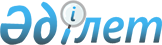 Об утверждении Соглашения о сотрудничестве в области культуры, образования и науки между Республикой Казахстан и Королевством ИспанияУказ Президента Республики Казахстан от 1 сентября 1998 г. № 4042.
      В целях активизации сотрудничества между Республикой Казахстан и 
      Королевством Испания в гуманитарной сфере ПОСТАНОВЛЯЮ:
      Утвердить Соглашения о сотрудничестве в области культуры, образования 
      и науки между Республикой Казахстан и Королевством Испания, подписанное в г.
      Алматы 27 октября 1997 года.
      Президент
      Республики Казахстан     
					© 2012. РГП на ПХВ «Институт законодательства и правовой информации Республики Казахстан» Министерства юстиции Республики Казахстан
				